МИНОБРНАУКИ  РОССИИОрский гуманитарно-технологический институт (филиал)федерального государственного бюджетного образовательного учреждениявысшего образования «Оренбургский государственный университет»(Орский гуманитарно-технологический институт (филиал) ОГУ)Кафедра менеджментаФОНД ОЦЕНОЧНЫХ СРЕДСТВПО ДИСЦИПЛИНЕ «Б1.Д.Б.11 Административное право»Уровень высшего образованияБАКАЛАВРИАТНаправление подготовки40.03.01 Юриспруденция(код и наименование направления подготовки)Гражданско-правовой (наименование направленности (профиля) образовательной программы)КвалификацияБакалаврФорма обученияОчная, очно-заочнаяОрск,  2021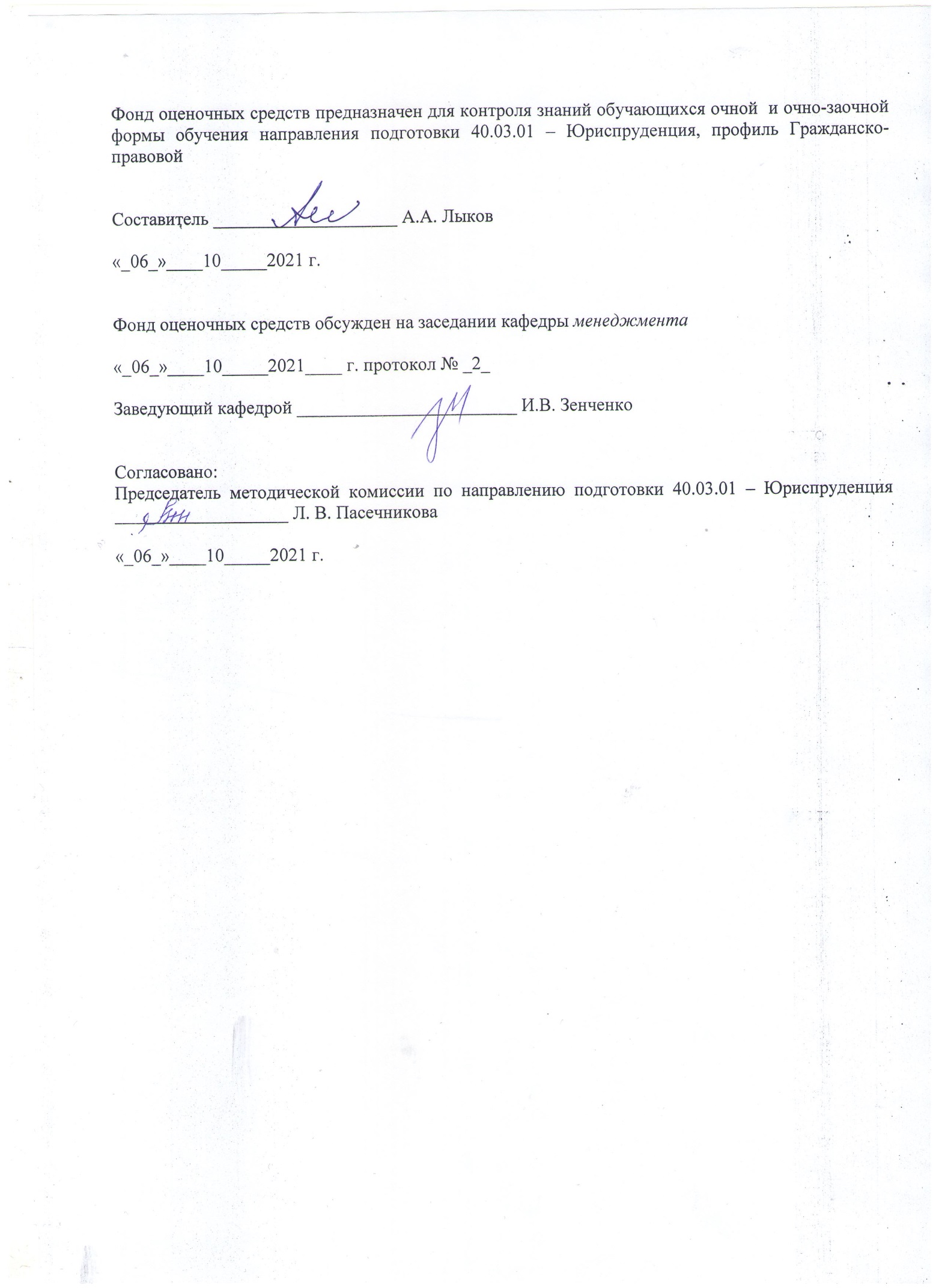 Раздел 1. Перечень компетенций, с указанием этапов их формирования
в процессе освоения дисциплиныРаздел 2 - Оценочные средстваБлок А - Оценочные средства для диагностирования сформированности уровня компетенций – «знать»А.0 Тестовые заданияВремя выполнения теста – не более 40 минут. Выберите правильные ответы.1. Правительство РФ имеет право издавать:а) указы и постановления;б) постановления и распоряжения;в) указы и распоряжения;г) постановления, распоряжения и указы.     2. С какого возраста физическое лицо подлежит административной ответственности:     а) 14 лет;     б) 15 лет;     в) 16 лет;     г) 18 лет.3. Постоянно проживающие в Российской Федерации иностранные граждане в случаях и порядке, предусмотренных федеральными законами, имеют право избирать и быть избранными:а) в органы государственной власти РФ и органы местного самоуправления;б) в органы государственной власти РФ;в) в органы местного самоуправления;г) в органы государственной власти РФ и субъектов РФ. 4. Каким нормативным актом регулируются вопросы административного задержания: _____________________________ (Кодексом Российской Федерации об административных правонарушениях).     5. Предупреждение считается административным наказанием:     а) только если оно выносится в письменной форме;     б) в любом случае, если выносится должностным лицом;     в) только если оно сопровождается штрафом;     г) не является административным наказанием.6. Установите соответствие между формами реализации административно-правовых норм и содержанием данных форм: к каждой позиции, данной в первом столбце, подберите соответствующую позицию из второго столбца:а) исполнение; б) соблюдение; в) использование; г) применение.  подчинение поведения субъекта обращенным к нему требованиям;субъект исполнительной власти издает индивидуальный юридический акт в соответствии с нормами права;воздержанием субъекта от совершения запрещенных действий;субъект сам принимает решение о том, воспользоваться ему субъективным правом или нет.Правильный ответ: А – 1; Б – 3; В – 4; Г – 2.7. Установите соответствие между структурными элементами норм административного права и их проявлениями: к каждой позиции, данной в первом столбце, подберите соответствующую позицию из второго столбца:а) гипотеза; (3)б) диспозиция; (1)в) санкция; 2)нарушение правил содержания и ремонта жилых домов и (или) жилых помещений;административный штраф;достижение лицом, подлежащим административной ответственности возраста 16 лет.Правильный ответ: А – 3; Б – 1; В – 2.        8. Предельный возраст пребывания на гражданской службе в Российской    Федерации  составляет _______________ (65 лет).        9. При совершении одним лицом двух и более административных правонарушений, административное наказание назначается:         а) по совокупности;         б) путем поглощения менее тяжкого более тяжким;         в) путем простого сложения;         г) за каждое правонарушение в отдельности.        10. Федеральный орган исполнительной власти издает нормативно-правовые акты: (выбрать несколько правильных ответов)       а) положение;       б) указ;       в) инструкцию;       г) приказ;       д) наставление.        11. Стадии производства по общим административным жалобам расположить в порядке их последовательного выполнения:         а) принятие решения по жалобе;         б) первичная обработка жалобы;         в) исполнение принятого решения;         г) проверка жалобы;       Правильный ответ: 1 – Б; 2 – Г; 3 – А; 4 – В.   12. Установите соответствие между видами административных наказаний и возможностью их применения в виде основных или дополнительных: к каждой позиции, данной в первом столбце, подберите соответствующую позицию из второго столбца:а) предупреждение; б) лишение специального права в виде права управления транспортным средством; в) административный арест;г) административное выдворение за пределы РФ; д) дисквалификация. применяются только в качестве основных административных наказаний;применяются в качестве как основного, так и дополнительного административного наказания.Правильный ответ: А – 1; Б – 2; В – 1; Г – 2; Д – 1.13. В какой срок с момента подачи подлежит рассмотрению жалоба на постановление о назначении административного наказания в виде административного приостановления деятельности:а) 1 день;б) 3 дня ;в) 5 дней;г) 7 дней.14. Заполните пропуск: ____________ заключается в содержании нарушителя в условиях изоляции от общества и устанавливается на срок до пятнадцати суток.(Административный  арест).15. Жалоба как вид обращения граждан в органы государственной власти:а) всегда должна иметь письменный характер;б) может иметь как письменный, так и устный характер;в) всегда должна иметь устный характер;г) закон не оговаривает специальную форму.16. Срок погашения административного наказания составляет:________________________ (1 год).17. Основанием для установления административного надзора является:а) решение суда в отношении взрослых лиц, имеющих непогашенную или неснятую судимость за совершение тяжкого или особо тяжкого преступления, либо совершившего несколько преступлений, либо умышленное деяние в отношении несовершеннолетнего;б) жалобы   соседей   по   месту   жительства   освобожденного   из   местлишения свободы;в) поведение освобожденных лиц, свидетельствующее об их нежеланиивстать на путь исправления;г) совершение административных проступков;д) нарушение освобожденным из мест лишения свободы общественногопорядка, прав и законных интересов граждан.18. Число понятых в деле об административном правонарушении должно быть не менее _______________________ (двух).19. Разрабатывает и организует реализацию мероприятий по защите правпотребителей и предотвращению недобросовестной конкуренции такойгосударственный орган, как:а) Федеральная антимонопольная служба;б) Росимущество;В) Министерство экономического развития;Г) Федеральная таможенная служба.20. Разработка и обеспечение исполнения федерального бюджета, обеспечение проведения в РФ финансовой и денежной политики относится к компетенции:а) Совета Федерации;б) Президента РФ;в) Правительства РФ;г) Государственной Думы.21. Давность привлечения к административной ответственности по общему правилу составляет:а) 15 календарных дней;б) 20 календарных дней;в) 30 календарных дней;г) 60 календарных дней.22. Разовым, единовременным административным наказанием является:а) административный штраф;б) административный арест;в) лишение специального права;г) обязательные работы.23. Какой нормативный акт регулирует порядок обжалования в суд действийорганов публичной власти и их должностных лиц в суд?: _________________(Кодекс административного судопроизводства Российской Федерации).24. Укажите виды обращений граждан: (выбрать несколько правильных ответов)а) заявление;б) жалоба;в) предложение;г) электронное обращение.25. Срок административного задержания не должен превышать______ часа:а) 1,5;а) 2;б) 3;в) 4.26. Об административном задержании составляется:а) постановление;б) протокол;в) определение;г) решение.27. Мера административного наказания, выраженная в официальном порицании физического или юридического лица – это ____________________ (Предупреждение).28. Производство по делу об административном правонарушении осуществляется на основании закона:а) действующего во время производства по указанному делу;б) действующего на момент совершения правонарушения;в) действующего на момент обнаружения правонарушения;г) законом это не установлено.29. Выберите верные суждения об особенностях административной юрисдикции: (выбрать несколько правильных ответов)а) субъектами административной ответственности являются физические, юридические и должностные лица;б) по общему правилу административная ответственность наступает с 14 лет;     в) лицо, совершившее преступление в состоянии алкогольного опьянения, не     освобождается от ответственности;г) административная ответственность не влечёт за собой судимость;д) одним из видов административных наказаний является административный арест;е) административные наказания назначаются только судом.30.  Постановление по делу об административном правонарушении … а) вынесенное судьей; б) вынесенное коллегиальным органом; в) вынесенное должностным лицомможет быть обжаловано (к каждой позиции, данной в первом столбце, подберите соответствующую позицию из второго столбца):1)	в вышестоящий орган, вышестоящему должностному лицу либо в районный суд по месту рассмотрения дела;2)	 в вышестоящий суд;3) в районный суд по месту нахождения коллегиального органа.Правильный ответ: А – 2; Б – 3; В – 1.А.1 Вопросы для устного собеседования при проведении текущей аттестации1. Дайте характеристику системы исполнительной власти России.Исполнительная власть в Российской Федерации реализуется на двух уровнях: на федеральном и региональном уровнях. Федеральная исполнительная власть представлена системой федеральных органов исполнительной власти. В соответствии со ст. 110 Конституциией РФ исполнительную власть РФ осуществляет Правительство РФ. Региональную исполнительную власть обеспечивают органы исполнительной власти субъектов РФ, организованные в соответствии с Конституциями (Уставами) субъектов РФ.2. Какие существуют виды федеральных органов исполнительной власти?В соответствии с указом Президента РФ от 21.01.2020 N 21"О структуре федеральных органов исполнительной власти" в систему федеральных органов исполнительной власти входят федеральные министерства, федеральные службы и федеральные агентства.3. Административно-правовой статус гражданина.Административно-правовой статус человека это совокупность всех субъективных прав и юридических обязанностей, принадлежащих личности в сфере государственного и муниципального управления. В отличие от общего правового статуса, административно-правовой статус ориентирован именно на управленческую сферу и показывает возможности человека в отношениях с государством и местным самоуправлением.4. Назовите виды обращений граждан и сроки рассмотрения обращений граждан.Видами обращений являются предложение, заявление или жалоба, направленные в государственный орган, орган местного самоуправления или должностному лицу в письменной форме или в форме электронного документа, а также устное обращение гражданина в государственный орган, орган местного самоуправления.Письменное обращение, поступившее в государственный орган, орган местного самоуправления или должностному лицу в соответствии с их компетенцией, рассматривается в течение 30 дней со дня регистрации письменного обращения.Письменное обращение, поступившее высшему должностному лицу субъекта Российской Федерации (руководителю высшего исполнительного органа государственной власти субъекта Российской Федерации) и содержащее информацию о фактах возможных нарушений законодательства Российской Федерации в сфере миграции, рассматривается в течение 20 дней со дня регистрации письменного обращения.В особых предусмотренных законодательством случаях руководитель государственного органа или органа местного самоуправления, должностное лицо либо уполномоченное на то лицо вправе продлить срок рассмотрения обращения не более чем на 30 дней, уведомив о продлении срока его рассмотрения гражданина, направившего обращение.5. Перечислите основные права и обязанности государственных гражданских служащих.Права. Статья 14 федерального закона от 27.07.2004 N 79-ФЗ (ред. от 13.06.2023) "О государственной гражданской службе Российской Федерации": 1) обеспечение надлежащих организационно-технических условий, необходимых для исполнения должностных обязанностей; 2) ознакомление с должностным регламентом и иными документами, определяющими его права и обязанности по замещаемой должности гражданской службы, критериями оценки эффективности исполнения должностных обязанностей, показателями результативности профессиональной служебной деятельности и условиями должностного роста; 3) отдых, обеспечиваемый установлением нормальной продолжительности служебного времени, предоставлением выходных дней и нерабочих праздничных дней, а также ежегодных оплачиваемых основного и дополнительных отпусков и т.д.Обязанности. Статья 15 Закона. 1) соблюдать Конституцию Российской Федерации, федеральные конституционные законы, федеральные законы, иные нормативные правовые акты Российской Федерации, конституции (уставы), законы и иные нормативные правовые акты субъектов Российской Федерации и обеспечивать их исполнение;2) исполнять должностные обязанности в соответствии с должностным регламентом;3) исполнять поручения соответствующих руководителей, данные в пределах их полномочий, установленных законодательством Российской Федерации;4) соблюдать при исполнении должностных обязанностей права и законные интересы граждан и организаций;5) соблюдать служебный распорядок государственного органа и т.д.6.  Каковы особенности административной ответственности?Наложение административных наказаний осуществляется судьями, органами или уполномоченными должностными лицами;Административная ответственность отличается от других видов ответственности, тем что субъектами могут выступать как физические, так и юридические лица;Имеются также особенные субъекты административной ответственности, к которым относятся: военнослужащие, сотрудники органов внутренних дел;Для возникновения административной ответственности должно быть совершено административное правонарушение, а также наличие соответствующей нормы в законе, которая предусматривает ответственность;К административной ответственности могут привлекаться лица, которые достигли указанного в законе возраста к моменту совершения административного правонарушения;К лицам, которые совершили правонарушение, применяются особенное законное воздействие административного характера.7. Назовите участников производства по делам об административных правонарушениях.Лицо, в отношении которого ведется производство по делу об административном правонарушении. Потерпевший. Законные представители физического лица. Законные представители юридического лица. Защитник и представитель. Уполномоченный при Президенте Российской Федерации по защите прав предпринимателей, уполномоченный по защите прав предпринимателей в субъекте Российской Федерации. Свидетель. Понятой. Специалист. Эксперт. Переводчик. Прокурор.8. Какова роль Президента Российской Федерации в сфере исполнительной власти?Исполнительная власть подчинена Президенту, при этом он формально не является её частью. Президент РФ назначает Председателя Правительства Российской Федерации и освобождает его от должности, осуществляет общее руководство Правительством Российской Федерации; вправе председательствовать на заседаниях Правительства Российской Федерации и т.п.9. Что включает в себя система исполнительной власти субъектов РФ?В систему исполнительных органов субъекта Российской Федерации входят высшее должностное лицо субъекта Российской Федерации (например, губернатор области), высший исполнительный орган субъекта Российской Федерации (например, правительство области, возглавляемое губернатором), иные исполнительные органы субъекта Российской Федерации (например, областные министерства).10. Перечислите способы обеспечения законности в сфере исполнительной власти.Совокупность юридических, организационных приемов и форм деятельности органов государственной власти, местного самоуправления, их должностных лиц, граждан, общественных объединений по поддержанию и укреплению законности в сфере государственного управления: государственный контроль, государственный надзор, судебный контроль, общественный контроль, прокурорский надзор, административный надзор.Рекомендации по оцениванию устных ответов студентов:С целью контроля и подготовки студентов к изучению новой темы вначале каждой практического занятия преподавателем проводится индивидуальный или фронтальный устный опрос по выполненным заданиям предыдущей темы. Критерии оценки: – правильность ответа по содержанию задания (учитывается количество и характер ошибок при ответе);– полнота и глубина ответа (учитывается количество усвоенных фактов, понятий и т.п.);– сознательность ответа (учитывается понимание излагаемого материала);– логика изложения материала (учитывается умение строить целостный, последовательный рассказ, грамотно пользоваться специальной терминологией);– рациональность использованных приемов и способов решения поставленной учебной задачи (учитывается умение использовать наиболее прогрессивные и эффективные способы достижения цели);– своевременность и эффективность использования наглядных пособий и технических средств при ответе (учитывается грамотно и с пользой применять наглядность и демонстрационный опыт при устном ответе);– использование дополнительного материала (обязательное условие);– рациональность использования времени, отведенного на задание (не одобряется затянутость выполнения задания, устного ответа во времени, с учетом индивидуальных особенностей студентов).Оценка «отлично» ставится, если студент: 1) полно и аргументировано отвечает по содержанию вопроса; 2) обнаруживает понимание материала, может обосновать свои суждения, применить знания на практике, привести необходимые примеры не только по учебнику, но и самостоятельно составленные; 3) излагает материал последовательно и правильно.Оценка «хорошо» ставится, если студент дает ответ, удовлетворяющий тем же требованиям, что и для оценки «5», но допускает 1-2 ошибки, которые сам же исправляет.Оценка «удовлетворительно» ставится, если студент обнаруживает знание и понимание основных положений данного вопроса, но: 1) излагает материал неполно и допускает неточности в определении понятий или формулировке правил; 2) не умеет достаточно глубоко и доказательно обосновать свои суждения и привести свои примеры; 3) излагает материал непоследовательно и допускает ошибки.Оценка «неудовлетворительно»  ставится, если студент обнаруживает незнание ответа на соответствующий вопрос, допускает ошибки в формулировке определений и правил, искажающие их смысл, беспорядочно и неуверенно излагает материал. Оценка «2» отмечает такие недостатки в подготовке студента, которые являются серьезным препятствием к успешному овладению последующим материалом.Блок В - Оценочные средства для диагностирования сформированности уровня  компетенций – «уметь»В.0   Темы рефератов Исполнительная власть: понятие, содержание, место в механизме разделения властей.Наука административного права, история ее развития и современные проблемы ее развития.  Административно-правовой статус иностранных граждан и лиц без гражданства.Административно-правовой статус религиозных объединений.Административно-правовой статус и виды некоммерческих организацийКонтроль и надзор за деятельностью общественных объединений. Факторы, определяющие правильный выбор форм и методов государственного управления.Убеждение как метод государственного управления.Квалификация административных правонарушений.Виды административных процессов, административных производств. Их характеристика.Задачи и принципы производства по делам об административных правонарушениях.Противодействие коррупции в государственном управлении. Правовые основы, основные направления деятельности.Государственное управление социально-культурной сферой.Специальный административно-правовой режим, его особенности и виды.Административно-правовой режим чрезвычайного положения и его особенности.Требования к структуре, оформлению и критерии оценки рефератаСтруктура реферата1)     Реферат должен быть структурирован (по главам, разделам, параграфам). В зависимости от тематики реферата к нему могут быть оформлены приложения, содержащие документы, иллюстрации, таблицы, схемы и т.д.2)     Реферат должен иметь следующую структуру:-         титульный лист;-         оглавление с указанием глав, параграфов, страниц;-         введение;-         основная часть (разбитая на главы и параграфы);-         заключение;-         список реферируемой литературы;-         приложения (если есть).3)     Общий объем реферата должен составлять 10-15 страниц машинописного текста: введение – 1-2 страницы, основная часть – 10-12 страниц, заключение – 1-2 страницы.4)     Тема реферата (если выбирается студентом самостоятельно) должна соответствовать критериям:-         грамотность с литературной точки зрения;-         четкость рамок исследуемой проблемы (недопустима как излишняя широта, так и узкая ограниченность);-         сочетание ёмкости и лаконичности формулировок;-         адекватность уровню студенческой учебно-исследовательской работы (недопустима как чрезмерная упрощенность, так и излишняя наукообразность, а также использование спорной с научной точки зрения терминологии).5)     Вводная часть должна включать в себя:-         обоснование актуальности темы реферата с позиции научной значимости (малая изученность вопроса, его спорность, дискуссионность и прочее), либо современной востребованности;-         постановку целей и формирование задач, которые требуется решить для выполнения цели;-         краткий обзор и анализ источников базы, изучения литературы и прочих источников информации (при этом ограничение их только учебной и справочной литературой недопустимо).6)     Основная часть реферата структурируется по главам, параграфам, количество и название которых определяются автором и руководителем. Подбор её должен быть направлен на рассмотрение и раскрытие основных положений выбранной темы. Основная часть реферата, помимо исследованного из разных источников содержания, должна включать в себя собственное мнение студента и сформулированные выводы, опирающиеся на приведенные факты.Обязательным являются ссылки на авторов, чьи позиции, мнения, информация использованы в реферате. Цитирование и ссылки не должны подменять позиции автора реферата. Излишняя высокопарность, злоупотребления терминологией, объемные отступления от темы, несоразмерная растянутость отдельных глав, разделов, параграфов рассматриваются в качестве недостатков основной части реферата.7)     Заключительная часть реферата состоит из подведения итогов выполненной работы, краткого и четкого изложения выводов, анализа степени выполнения поставленных во введении задач, указывается, что нового лично для себя ученики вынесли из работы над рефератом.8)     Список литературы к реферату оформляется в алфавитной последовательности, в него вносится весь перечень изученных студентом в процессе написания реферата монографий, статей, учебников, справочников, энциклопедий. 9)     После списка литературы могут быть помещены различные приложения (таблицы, графики, диаграммы, иллюстрации и пр.) Каждое приложение нумеруется и оформляется с нового листа.Оформление рефератаРеферат должен быть представлен в сброшюрованном виде. Оформление реферата производится в соответствии с требованиями, предъявляемыми СТО 02069024.101–2015 РАБОТЫ СТУДЕНЧЕСКИЕ. Общие требования и правила оформления (утвержден 28.12.2015). http://osu.ru/doc/385  Руководство и рецензирование реферата1)    Руководителем реферата является преподаватель, ведущий данную дисциплину.2)    Деятельность руководителя включает в себя: предложения и (или) корректировку темы реферата; обсуждение содержания и плана реферата; рекомендации по подбору литературы; планирование и контроль за работой над рефератом; написание отзыва, содержащего анализ реферата и оценку исследовательских качеств обучающегося, проявленных в ходе выполнения работы.Критерии оценки рефератаК общим критериям можно отнести: Соответствие реферата теме. Глубина и полнота раскрытия темы. Адекватность передачи первоисточника. Логичность, связность. Доказательность. Структурная упорядоченность (наличие введения, основной части, заключения, их оптимальное соотношение). Оформление (наличие плана, списка литературы, культура, цитирования, сноски и т.д.). Языковая правильность.Частные критерии относятся к конкретным структурным частям реферата: введению, основной части, заключению.1) Критерии оценки введения:Наличие обоснования выбора темы, её актуальности.Наличие сформулированных целей и задач работы.Наличие краткой характеристики первоисточников.2)     Критерии оценки основной части:Структурирования материала по разделам, параграфам, абзацам.Наличие заголовка к частям текста и их удачность.Проблемность и разносторонность в изложении материала.Выделение в тексте основных понятий и терминов, их толкование.Наличие примеров, иллюстрирующих теоретические положения.3)    Критерии оценки заключения:Наличие выводов по результатам анализа.Выражение своего мнения по проблеме.Процедура подготовки и защиты рефератаПроцедура защиты реферата состоит из этапов:выступление студента в течение 5-7 мин.ответы студента на вопросы преподавателя, поставленные в пределах темы реферата;Оценка «отлично» ставится, если выполнены все требования к написанию и защите реферата: обозначена проблема и обоснована  её актуальность, сделан краткий анализ различных точек зрения на рассматриваемую проблему и логично изложена собственная позиция, сформулированы выводы, тема раскрыта полностью, выдержан объём, соблюдены требования к внешнему оформлению, даны правильные ответы на дополнительные вопросы.Оценка «хорошо» – основные требования к реферату и его защите выполнены, но при этом допущены недочёты. В частности, имеются неточности в изложении материала; отсутствует логическая последовательность в суждениях; не выдержан объём реферата; имеются упущения в оформлении; на дополнительные вопросы при защите даны неполные ответы.Оценка «удовлетворительно» – имеются существенные отступления от требований к реферированию. В частности: тема освещена лишь частично; допущены фактические ошибки в содержании реферата или при ответе на дополнительные вопросы; во время защиты студент затрудняется с формулировкой выводов.Оценка «неудовлетворительно» – тема реферата не раскрыта, обнаруживается существенное непонимание проблемы или реферат обучающимся не представлен.B.1 Практические задания1. Раскройте соотношение следующих понятий «государственный служащий» и «лицо, замещающее государственную должность». 2. Какие виды государственной службы предусмотрены российским законодательством? 3. Какие запреты для государственного служащего предусмотрены законом? Приведите несколько примеров.2. Назовите существующие виды административных жалоб. Какие особенности отличают каждый из видов жалоб? Какие нормативными правовыми актами регулируется порядок подачи жалоб?3.Группа инициативных граждан решила создать политическую партию, но не знает с чего начать. В частности у них возникли следующие вопросы. Какие учредительные документы надо готовить? Требуется ли государственная регистрация образованной организации? Если государственная регистрация требуется, то в каком органе государственной власти ее проходить, и в каком порядке?Дайте ответ на данные вопросы с учетом законодательства о политических партиях?4. Дайте общую характеристику понятия «административное наказание». Какие цели преследует назначение административного наказания? Какие виды административных наказаний может назначать только суд?Критерии оценки заданий реконструктивного уровня Оценка «отлично» ставится, если студент умеет анализировать и объяснять не только результат, но и процесс получения этого результата. Понимает структуру процесса добычи знаний, его организацию, последовательность этапов, связи между ними. Знание характеризуются системностью. Имеет практику рефлексии своей собственной умственной деятельности.Оценка «хорошо» – самостоятельно воспроизводит знания с элементами их преобразования. Применяет знания в видоизмененной, но близкой к типовой ситуации, однако проявляет при этом некоторую неуверенность. Понимает структуру этих знаний, связи между их элементами. Выделяет элементы, "видит" объединяющую идею и целое, его знания имеют высокий уровень системности. Воспроизводит процесс добывания знаний, но без помощи извне не всегда справляется.Оценка «удовлетворительно» – самостоятельно воспроизводит знания с элементами преобразования. Применяет их в видоизмененной, но близкой к типовой ситуации. Дает свою собственную интерпретацию материала (объяснение, краткое изложение). Умеет устанавливать причинно-следственные связи, осуществляет перенос действий. Нуждается в помощи преподавателя. Неспособен к рефлексии своей собственной умственной деятельности.Оценка «неудовлетворительно» – самостоятельно воспроизводит знания с элементами преобразования. Применяет их в видоизмененной, но близкой к типовой ситуации. Не может дать свою собственную интерпретацию материала (объяснение, краткое изложение). Не умеет устанавливать причинно-следственные связи, не осуществляет перенос действий. Неспособен к рефлексии своей собственной умственной деятельности.Блок CЗадания творческого уровня, позволяющие оценивать и диагностировать умения интегрировать знания различных областей, аргументировать собственную точку зренияС.1 Индивидуальные творческие задания для текущей аттестацииРешите задачи, пользуясь следующим алгоритмом:1. Внимательно прочитайте условия задачи;2. Обозначьте вопросы, на которые необходимо ответить;3. Определить круг нормативных актов и материалов судебной практики, необходимых для решения задачи;4. Подберите учебную литературу, способствующую получению правильному ответу на вопросы, поставленные в задаче;5. Проведите постатейный анализ нормативных актов и материалов судебной практики;6. В случае возникновения затруднений нужно использовать дополнительные источники: комментарии к закону, учебные пособия, научную и специальную литературу;7. Дайте развернутый ответ со ссылками на нормативные акты.С.1 - Индивидуальные творческие заданияЗадача 1. Гражданин Кузнецов, будучи в нетрезвом состоянии, нецензурно выражался в фойе кинотеатра, оскорбил супругов Борисовых, когда они сделали ему замечание, разбил стеклянные двери, толкнул при этом билетершу, порвав ей униформу. Квалифицируйте действия Кузнецова. Аргументируйте ответ нормами права.Задача 2. Гражданин Белов совершил мелкое хищение государственного имущества, за что судья назначил ему административное наказание в виде штрафа. Дело было рассмотрено в отсутствие Белова, так как он по повестке не явился.  Дайте юридический анализ ситуации.Задача 3. Хабибулин, будучи не согласен с содержанием составленного в отношении него протокола об административном правонарушении, решил его не подписывать, но просил вручить ему под расписку копию протокола.Однако начальник погранзаставы, составивший протокол, отказался вручить Хабибулину копию, мотивируя это тем, что соответствующая запись на бланке протокола имела следующее содержание: «С протоколом ознакомлен, согласен», после которой Хабибулину надо было расписаться. Вопросы1. Проанализируйте данную ситуацию в соответствии с требованиями КоАП РФ.2. Правомерны ли действия начальника ПогЗ?Критерии оценки заданий творческого уровняОценка «отлично» - ответ на вопрос задачи дан правильный. Объяснение хода её решения подробное, последовательное, грамотное, с теоретическими обоснованиями и ссылками на нормативно-правовые акты.Оценка «хорошо» - ответ на вопрос задачи дан правильный. Объяснение хода её решения подробное, но недостаточно логичное, с единичными ошибками в деталях, некоторыми затруднениями в теоретическом обосновании и указании нормативно-правовых актов.Оценка «удовлетворительно» - ответ на вопрос задачи дан правильный. Объяснение хода её решения недостаточно полное, непоследовательное, с ошибками, слабым теоретическим обоснованием.Оценка «неудовлетворительно» - ответ на вопрос задачи дан неправильный. Объяснение хода её решения дано неполное, непоследовательное, с грубыми ошибками, без теоретического обоснования и ссылок на нормативно-правовые акты.Блок DСостав билетаОрский гуманитарно-технологический институт (филиал)федерального государственного бюджетного образовательного учреждениявысшего образования «Оренбургский государственный университет»Факультет  инженерии, экономики и праваКафедра экономики и управленияНаправление подготовки 40.03.01 юриспруденцияПрофиль гражданско-правовойДисциплина: Административное правоБилет № ___            1. Источники административного права.2. Органы и должностные лица, уполномоченные рассматривать дела об административных правонарушениях.Составитель    					Подпись			А.А. ЛыковЗаведующий кафедрой				Подпись			И.В. ЗенченкоОписание показателей и критериев оценивания компетенций, описание шкал оцениванияОценивание выполнения тестовОценивание выполнения проверочных работОценивание выполнения индивидуальных творческих заданий, рефератов, докладов Оценивание ответа на дифференцированном зачетеРаздел 3. Методические материалы, определяющие процедуры оценивания знаний, умений, навыков и (или) опыта деятельности, характеризующих этапы формирования компетенций.Тестирование проводится на практических занятиях после изучения раздела или перед выставлением промежуточной аттестации (на усмотрение преподавателя).На тестирование отводится 40 минут. Каждый вариант тестовых заданий включает 30 вопросов. За каждый правильный ответ на вопрос с единственно верным вариантом дается 1 балл, правильные ответы на тесты других типов (с множественным ответом, на сопоставление, на определение последовательности, открытые тесты) оцениваются в 2 балла. Набранные студентом баллы переводятся в проценты от максимальной суммы баллов за данный тест. Перевод в оценку проводится по критериям, изложенным выше.Такие виды работ как реферат и контрольная работа выполняются студентом один раз за весь период обучения дисциплине. Распределение тем проводится преподавателем с учетом мнения и интересов студентов. Студент может предложить свою тему реферата при условии, что она соответствует разделам изучаемой дисциплины. Оцениваются работы по критериям, изложенным выше.Требования, предъявляемые к оформлению письменных работ, изложены в: СТО 02069024.101–2015. Стандарт организации. Работы студенческие. Общие требования и правила оформления (http://www.osu.ru/docs/official/standart-/standart_101-2015.pd).В экзаменационный билет включено два теоретических вопроса. Экзамен проводится в устной форме. На подготовку к ответу студенту отводится 20 минут. Оценивание ответа проводится по критериям, изложенным выше. Код и наименование формируемых компетенцийКод и наименование индикатора достижения компетенцииПланируемые результаты обучения по дисциплине, характеризующие этапы формирования компетенцийТипы контроляВиды оценочных средств по уровню сложности/шифр раздела в данном документеОПК-2 Способен применять нормы материального и процессуального права при решении задач профессиональной деятельностиОПК-2-В-1 Определяет фактическую основу ситуаций, подлежащих применению норм права, выявляет юридические проблемыОПК-2-В-2 Определяет субъектов, уполномоченных на применение конкретных норм праваОПК-2-В-3 На основе выбранной правовой нормы определяет наиболее оптимальные способы решения юридической проблемы Знать: знать понятие и виды источников правового регулирования административной деятельности, способы их применения в различных сферах юридической деятельности и решенииюридических проблем Тестирование по лекционному материалу (ФТЗ обязателен по всем дисциплинам при реализации ОП уровня бакалавриата).Устное индивидуальное собеседование – опрос. Блок A – задания репродуктивного уровняОПК-2 Способен применять нормы материального и процессуального права при решении задач профессиональной деятельностиОПК-2-В-1 Определяет фактическую основу ситуаций, подлежащих применению норм права, выявляет юридические проблемыОПК-2-В-2 Определяет субъектов, уполномоченных на применение конкретных норм праваОПК-2-В-3 На основе выбранной правовой нормы определяет наиболее оптимальные способы решения юридической проблемыУметь: применять нормы материального и процессуального права в юридической деятельности; толковать нормативно-правовые акты, находить способы решения юридических проблемВыполнение и защита реферата.Устное индивидуальное собеседование – защита реферата. Блок B – задания реконструктивного уровняОПК-2 Способен применять нормы материального и процессуального права при решении задач профессиональной деятельностиОПК-2-В-1 Определяет фактическую основу ситуаций, подлежащих применению норм права, выявляет юридические проблемыОПК-2-В-2 Определяет субъектов, уполномоченных на применение конкретных норм праваОПК-2-В-3 На основе выбранной правовой нормы определяет наиболее оптимальные способы решения юридической проблемыВладеть: юридической терминологией и навыками работы с нормативными правовыми актами в конкретных сферах юридической деятельностиВыполнение индивидуального творческого задания.Блок C – задания творческого, практико-ориентированного и/или исследовательского уровня4-балльнаяшкалаОтличноХорошоУдовлетворительноНеудовлетворительно100 балльная шкала85-10070-8450-690-49Бинарная шкалаЗачтеноЗачтеноЗачтеноНе зачтено4-балльная шкалаПоказателиКритерииОтлично1. Полнота выполнения тестовых заданий;2. Своевременность выполнения;3. Правильность ответов на вопросы;4. Самостоятельность тестирования.Выполнено 85-100 % заданий предложенного теста, в заданиях открытого типа дан полный, правильный ответ на поставленный вопрос.Хорошо1. Полнота выполнения тестовых заданий;2. Своевременность выполнения;3. Правильность ответов на вопросы;4. Самостоятельность тестирования.Выполнено 70-84 % заданий предложенного теста, в заданиях открытого типа были допущены неточности в определении понятий, терминов и др.Удовлетворительно1. Полнота выполнения тестовых заданий;2. Своевременность выполнения;3. Правильность ответов на вопросы;4. Самостоятельность тестирования.Выполнено 50-69 % заданий предложенного теста, в заданиях открытого типа дан неполный ответ на поставленный вопрос.Неудовлетворительно 1. Полнота выполнения тестовых заданий;2. Своевременность выполнения;3. Правильность ответов на вопросы;4. Самостоятельность тестирования.Выполнено 0-49 % заданий предложенного теста, на поставленные вопросы ответ отсутствует или неполный, допущены существенные ошибки в теоретическом материале (терминах, понятиях).4-балльная шкалаПоказателиКритерииОтлично1. Полнота выполнения 2. Своевременность выполнения.3. Правильность ответов на вопросы.4. Самостоятельность.5. Грамотность..Выполнены все задания, дан полный, развернутый ответ на поставленные вопросы.Хорошо1. Полнота выполнения 2. Своевременность выполнения.3. Правильность ответов на вопросы.4. Самостоятельность.5. Грамотность..Выполнены все задания, дан полный, развернутый ответ на поставленные вопросы; однако были допущены неточности в определении понятий, терминов и др.Удовлетворительно1. Полнота выполнения 2. Своевременность выполнения.3. Правильность ответов на вопросы.4. Самостоятельность.5. Грамотность..Выполнено более половины заданий, дан неполный ответ на поставленный вопрос, в ответе не присутствуют доказательные примеры, текст со стилистическими и орфографическими ошибками.Неудовлетворительно 1. Полнота выполнения 2. Своевременность выполнения.3. Правильность ответов на вопросы.4. Самостоятельность.5. Грамотность..Выполнено менее половины заданий, на поставленные вопросы ответ отсутствует или неполный, допущены существенные ошибки в теоретическом материале (терминах, понятиях).4-балльная шкалаПоказателиКритерииОтлично1. Степень раскрытия темы.2. Своевременность выполнения задания.3. Глубина анализа источников литературы.4. Аргументированность выводов.5. Самостоятельность выполнения.6. Правильность оформления.7. Культура речи.Полностью раскрыта заявленная тема, материал излагается свободно, выдержаны структура и объем реферата, студент демонстрирует способность анализировать материал, делать выводы, отвечать на вопросы по теме реферата.Хорошо1. Степень раскрытия темы.2. Своевременность выполнения задания.3. Глубина анализа источников литературы.4. Аргументированность выводов.5. Самостоятельность выполнения.6. Правильность оформления.7. Культура речи.Достаточно полно раскрыта заявленная тема, материал излагается свободно, но при этом имеются неточности в изложении материала или не выдержан объем и структура реферата, имеются трудности при ответе на дополнительные вопросы.Удовлетворительно1. Степень раскрытия темы.2. Своевременность выполнения задания.3. Глубина анализа источников литературы.4. Аргументированность выводов.5. Самостоятельность выполнения.6. Правильность оформления.7. Культура речи.Заявленная тема раскрыта недостаточно полно, студент затрудняется излагать материал без опоры на конспект, имеются неточности в представленном материале, не выдержан объем и структура реферата, студент не может ответить на дополнительные вопросы.Неудовлетворительно 1. Степень раскрытия темы.2. Своевременность выполнения задания.3. Глубина анализа источников литературы.4. Аргументированность выводов.5. Самостоятельность выполнения.6. Правильность оформления.7. Культура речи.Заявленная тема не раскрыта, студент не может излагать материал без опоры на конспект, имеются существенные ошибки в представленном материале, не выдержан объем и структура реферата, студент не может ответить на дополнительные вопросы, что демонстрирует отсутствие понимания материала контролируемого раздела.4-балльная шкалаПоказателиКритерииОтлично1. Полнота изложения теоретического материала;2. Полнота и правильность решения практического задания;3. Правильность и/или аргументированность изложения;4. Самостоятельность ответа;5. Культура речи.Дан полный, в логической последовательности развернутый ответ на поставленный вопрос, где студент продемонстрировал знания предмета в полном объеме учебной программы, достаточно глубоко осмысливает дисциплину, самостоятельно, и исчерпывающе отвечает на дополнительные вопросы, приводит собственные примеры по проблематике поставленного вопроса.Хорошо1. Полнота изложения теоретического материала;2. Полнота и правильность решения практического задания;3. Правильность и/или аргументированность изложения;4. Самостоятельность ответа;5. Культура речи.Дан развернутый ответ на поставленный вопрос, где студент демонстрирует знания, приобретенные на лекционных и семинарских занятиях, а также полученные посредством изучения обязательных учебных материалов по курсу, дает аргументированные ответы, приводит примеры, в ответе присутствует свободное владение монологической речью, логичность и последовательность ответа. Однако допускается неточность в ответе. Удовлетворительно1. Полнота изложения теоретического материала;2. Полнота и правильность решения практического задания;3. Правильность и/или аргументированность изложения;4. Самостоятельность ответа;5. Культура речи.Дан ответ, свидетельствующий в основном о знании процессов изучаемой дисциплины, отличающийся недостаточной глубиной и полнотой раскрытия темы, знанием основных вопросов теории, слабо сформированными навыками анализа явлений, процессов, недостаточным умением давать аргументированные ответы и приводить примеры, недостаточно свободным владением монологической речью, логичностью и последовательностью ответа. Допускается несколько ошибок в содержании ответа.Неудовлетворительно 1. Полнота изложения теоретического материала;2. Полнота и правильность решения практического задания;3. Правильность и/или аргументированность изложения;4. Самостоятельность ответа;5. Культура речи.Дан ответ, который содержит ряд серьезных неточностей, обнаруживающий незнание процессов изучаемой предметной области, отличающийся неглубоким раскрытием темы, незнанием основных вопросов теории, несформированными навыками анализа явлений, процессов, неумением давать аргументированные ответы, слабым владением монологической речью, отсутствием логичности и последовательности. Выводы поверхностны. Студент не способен ответить на вопросы даже при дополнительных наводящих вопросах преподавателя.